Об определении гарантирующей организациидля централизованной системы холодного водоснабженияВ соответствии с  Федеральными законами от 06 октября 2003г. № 131-ФЗ «Об общих принципах организации местного самоуправления в Российской Федерации», от 07 декабря 2011г. № 416-ФЗ «О водоснабжении и водоотведении» администрация Цивильского муниципального округа Чувашской Республики, распоряжением администрации Цивильского муниципального округа Чувашской Республики от 08 сентября 2023г. № 467-р «О закреплении недвижимого имущества  за муниципальным унитарным предприятием жилищно-коммунальных услуг Цивильского муниципального округа Чувашской Республики  П О С Т А Н О В Л Я Е Т: 1. Определить муниципальное унитарное предприятие жилищно-коммунальных услуг Цивильского муниципального округа Чувашской Республики:1.1. Гарантирующей организацией для централизованной системы холодного водоснабжениия д.Чиричкасы, установить зону деятельности в границах населенного пункта д.Чиричкасы;1.2. Гарантирующей организацией для централизованной системы холодного водоснабжениия д.Нюрши, установить зону деятельности в границах населенного пункта д.Нюрши;1.3. Гарантирующей организацией для централизованной системы холодного водоснабжениия д.Анишхири, установить зону деятельности в границах населенного пункта д.Анишхири;1.4. Гарантирующей организацией для централизованной системы холодного водоснабжениия д.Первые Тойси, установить зону деятельности в границах населенного пункта д.Первые Тойси;2. Контроль за исполнением настоящего постановления возложить на первого заместителя главы Цивильского муниципального округа - начальника Управления по благоустройству и развитию территорий.       3. Настоящее постановление вступает в силу после его официального опубликования (обнародования).Глава Цивильского муниципального округа                                                              А.В. ИвановСОГЛАСОВАНО:Первый заместитель главы администрации - начальник Управления по благоустройству и развитию территорий ____________________ /С.П. Матвеев«04»  октября  2023 годаНачальник отдела дорожного хозяйства и ЖКХУправления по благоустройству и развитию территорий _________________ /Д.В. Якимов«04»  октября  2023 годаГлавный специалист-эксперт сектора  правового обеспечения________________________/Н.С. Терентьева /«04»  октября  2023 годаГлавный специалист-эксперт отдела строительства Управления по благоустройству и развитию территорий______________________________/Н.В. Профорова«04»  октября  2023 годаЧĂВАШ РЕСПУБЛИКИ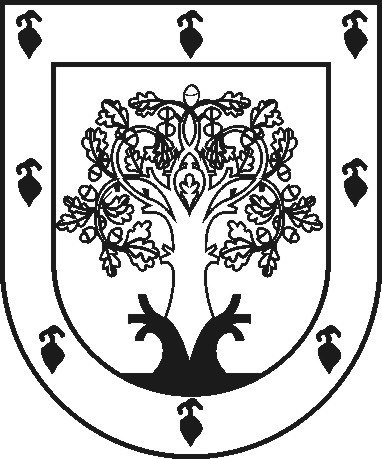 ЧУВАШСКАЯ РЕСПУБЛИКАÇĚРПӲМУНИЦИПАЛЛĂ ОКРУГĔНАДМИНИСТРАЦИЙĚЙЫШĂНУ2023 ç. юпа уйӑхĕн 04-мӗшӗ 1400 №Çěрпÿ хулиАДМИНИСТРАЦИЯ ЦИВИЛЬСКОГО МУНИЦИПАЛЬНОГО ОКРУГАПОСТАНОВЛЕНИЕ04 октября 2023 г. № 1400город Цивильск